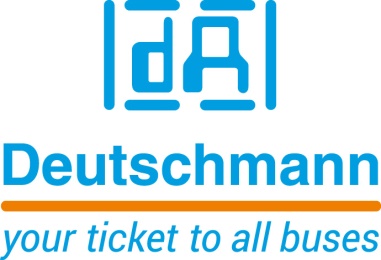 PRESSEMITTEILUNG 					01/2023_DZur Veröffentlichung freigegeben: November 2023SPS 2023:  Deutschmann Automation präsentiert das neue Kommunikationsmodul UNIGATE FALCON – PROFINET Bad Camberg – Deutschmann Automation, der Spezialist für industrielle Datenkommunikation, stellt auf der SPS 2023 in Halle 5, Stand 328, den neuen UNIGATE FALCON – PROFINET vor. Das kompakte Hutschienenmodul (DIN Rail) verfügt neben der PROFINET-Device-Schnittstelle standardmäßig über serielle Schnittstellen (RS232/RS422/RS485) sowie einen zusätzlichen Standard-Ethernet-Port und eine optionale CAN-Schnittstelle. So können die unterschiedlichsten Automatisierungskomponenten schnell und einfach an ein PROFINET-Netzwerk angebunden werden. Die PROFINET-Device-Schnittstelle verfügt über einen integrierten 2-Port-Switch. Zudem werden unter anderem MRP (Media Redundancy Protocol) sowie die Systemredundanz S2 unterstützt. Außerdem können hierüber bis zu 1024 Byte Ein- und Ausgangsdaten übertragen werden. Mit dem Einsatz der sofort lauffähigen Kommunikationsmodule können die Designzeiten und die Time-to-Market eines Endprodukts deutlich optimiert werden. Die UNIGATE FALCON-Produktreihe ist modular aufgebaut mit dem Ziel, die für die jeweilige Anwendung bestmögliche Lösung kostenoptimiert zu realisieren.  Das neue UNIGATE FALCON – PROFINET zeichnet sich durch eine äußerst kompakte Bauform aus und ist mit Abmessungen von 25,0 mm x 95,0 mm x 95,0 mm (B x H x T) gut 30 Prozent kleiner als das Vorgängermodell. Die Größe der neuen Hutschienenmodule ist in allen Busausführungen identisch.UNIGATE FALCON basiert auf der ARM Cortex-M-Prozessortechnologie, die einen deutlich höheren Datendurchsatz im Vergleich zur Vorgängergeneration sicherstellt. Die Übertragungsraten der seriellen Schnittstellen betragen 6 MBaud und sind somit im RS485/422-Betrieb etwa zehnmal schneller.Die Konfiguration der UNIGATE Falcon-Module erfolgt komfortabel per Weboberfläche über die Ethernet-Schnittstelle.Eine freie Programmierung ist mit der Protocol Developer IDE und der von Deutschmann Automation entwickelten, leicht erlernbaren Deutschmann-Script-Sprache möglich. Sie erlaubt die Nachbildung proprietärer Protokolle, ebenso wie die Implementierung von Standardprotokollen. Einfache Scripts lassen sich in wenigen Mikrosekunden abarbeiten. Das entspricht einer Beschleunigung um den Faktor 80. Das Script-Debugging erfolgt mittels USB-Schnittstelle, sodass keine zusätzliche Debugging Hardware erforderlich ist. Ein neues Service-Menü, das über einen Taster angewählt werden kann, ermöglicht zudem eine unkomplizierte Unterstützung im Servicefall.Besuchen Sie Deutschmann Automation auf der SPS 2023 in Nürnberg in Halle 5, Stand 328.Über Deutschmann AutomationDeutschmann Automation mit Sitz in Bad Camberg entwickelt und fertigt seit über drei Jahrzehnten innovative Netzwerkkomponenten für die industrielle Datenkommunikation. Unter dem Markennamen UNIGATE werden verschiedene Baureihen an Feldbus- und Industrial Ethernet Gateways und Embedded-Lösungen sowie Entwicklungswerkzeuge für die Realisierung von Industrie 4.0 angeboten. Dank eines kompetenten Qualitätsmanagements und der kontinuierlichen Weiterentwicklung aller Produkte zählt das Unternehmen zu den führenden Anbietern in der Automatisierungsbranche.Deutschmann AutomationGmbH & Co.KG
Michael ReiterCarl-Zeiss-Straße 865520 Bad CambergTel.: 06434 94330Email: info@deutschmann.de 
Internet: www.deutschmann.deAnsprechpartner für redaktionelle Fragen: Technisches RedaktionsbüroRosemarie KrauseTel.: 089 906637